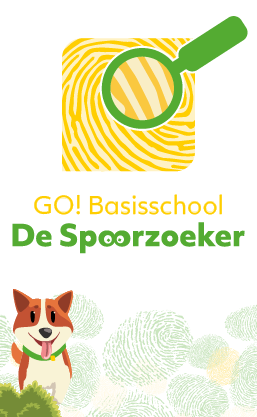 Zwembeurten 2023-2024                                                                                          3de Kleuterklas : donderdag van 11:15-11:45Zwembeurten 2023-2024                                                                                          5de leerjaar : dinsdag van 12:45-13:306de  leerjaar: dinsdag van 13:30-14:15Zwembeurten 2023-2024                                                                                          3de leerjaar : dinsdag van 12:45-13:304de leerjaar : dinsdag van 13:30-14:15Zwembeurten 2023-2024                                                                                          2de leerjaar : dinsdag van 12:45-13:301de leerjaar : dinsdag van 13:30-14:15Donderdag 11/01/2024Donderdag 8/02/2024Donderdag 7/03/2024Donderdag 18/04/2024Donderdag 16/05/2024Donderdag  13/06/202412/09/202319/09/202326/09/20233/10/202310/10/202317/10/202324/10/20237/11/202314/11/202321/11/202312/09/202319/09/202326/09/20233/10/202310/10/202317/10/202324/10/20237/11/202314/11/202321/11/202328/11/20235/12/202312/12/202319/12/20239/01/202416/01/202423/01/202430/01/20246/02/202420/02/202428/11/20235/12/202312/12/202319/12/20239/01/202416/01/202423/01/202430/01/20246/02/202420/02/20245/03/202412/03/202419/03/202426/03/202416/04/202423/04/202430/04/20247/05/202414/05/202421/05/20245/03/202412/03/202419/03/202426/03/202416/04/202423/04/202430/04/20247/05/202414/05/202421/05/2024